QUIZ 4.1 – 4.41.	For what value(s) of c will  have no critical point?


2.	Determine the coordinates of the inflection points of y = x4 + x5 




3.	If y is a function of x such that < 0 for all x and  < 0 for all x, propose a possible sketch of the function.
4.	If f(x) = x3e–2x Determine the variations of the function. 




5.	If the derivative of the function f is f (x) = -3(x + 2)(x + 1)2(x + 3)3 then where does the graph of  f  have local minimums?



 6.	Find each value of c in the interval [0, 3] that satisfies the conditions of the Mean Value Theorem for the function f(x) = x2 + 2x – 1.  [2]7. Determine the variations and the concavity of: . Sketch a rough shape of the graph of f. [4]8.	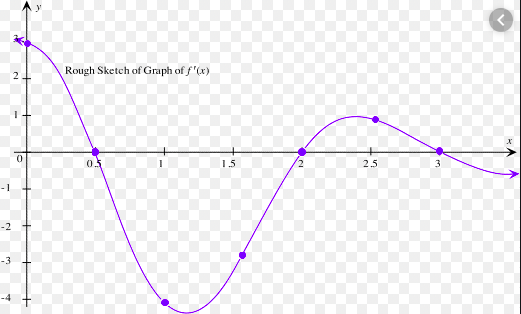 The figure above shows the graph of , the derivative of the function f. The domain of f is the set of all real numbers x such that 0  x  3.5.a)  For what value(s) of x, 0 < x < 3.5,  does f have a relative maximum? Justify your answer.  [1]b)  On what intervals, for 0< x < 3.5, is the graph of f increasing? Justify your answer.  [2]c)  On what intervals, for 0 < x < 3.5,  is the graph of f concave up? Justify your answer.  [2]d)  For what value(s) of x, 0 < x < 3.5,  does f have a point of inflection? Justify your answer. [2]8. We are going to fence in a rectangular field. If we look at the field from above the cost of the vertical sides are $10/ft, the cost of the bottom is $2/ft and the cost of the top is $7/ft. If we have $700 determine the dimensions of the field that will maximize the enclosed area. [4]